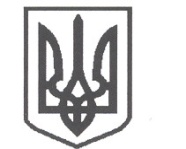 УКРАЇНАСРІБНЯНСЬКА СЕЛИЩНА РАДАВИКОНАВЧИЙ КОМІТЕТРІШЕННЯ24 травня 2022 року     					              	      		№ 75 смт СрібнеПро розгляд заяви  гр. ТРОФІМОВОЇ  К.І.,жительки  вул. Центральна 68,  с.Поділ, Прилуцького району, Чернігівської області	Розглянувши заяву гр. ТРОФІМОВОЇ Карини Іванівни,  жительки               вул. Центральна 68,  с.Поділ, Прилуцького району, Чернігівської області про надання дозволу на проведення земляних робіт біля її домогосподарства, що знаходиться за адресою: вул. Центральна 68,  с.Поділ, Прилуцького району, Чернігівської області, керуючись ст. 30  Закону України «Про місцеве самоврядування в Україні», враховуючи Акт №3 комісії з благоустрою населених пунктів на території Срібнянської селищної ради від 06.05.2022 та погодження проведення земляних робіт з керівництвом  СЛД №4 районного центру телекомунікацій №234 м.Прилуки, відділенням поліції №1 Прилуцького РВП ГУНП в Чернігівській області, виконавчий комітет селищної ради вирішив:Надати  дозвіл гр. ТРОФІМОВІЙ Карині Іванівні на проведення земляних робіт біля її домогосподарства, що знаходиться за адресою:            вул. Центральна 68,  с.Поділ, Прилуцького району, Чернігівської області.Встановити термін дії дозволу - 3 доби з початку проведення земляних робіт.                                                                                                                                                                                                                                                                                                                                                                                                                                                                                                                                                                                                                                                                                                                                                                                                                                                                                                                                                                                                                                                                                                                                                                                                                                                                                                                                                                                                                                                                                                                                                                                                                                                                                                                                                                                                                                                                                                                                                                                                                                                                                                                                                                                                                                                                                                                                                                                                                                                                                                                                                                                                                                                                                                                                                                                                                                                                                                                                                                                                                                                                                                                                                                                                                                                                                                                                                                                                                                                                                                                                                                                                                                                                                                                                                                                                                                                                                                                                                                                                                                                                                                                                                                                                                                                                                                                                                                                                                                                                                                                                                                                                                                                                                                                                                                                                                                                                                                                                                                                                                                                                                                                                                                                                                                                                                                                                                                                                                                                                                                                                                                                                                                                                                                                                                                                                                                                                                                                                                                                                                                                                                                                                                                                                                                                                                                                                                                                                                                                                                                                                                                                                                                                                                                                                                                                                                                                                                                                                                                                                                                                                                                                                                                                                                                                                                                                                                                                                                                                                                                                                                                                                                                                                                                                                                                                                                                                                                                                                                                                                                                                                                                                                                                                                                                                                                                                                                                                                                                                                                                                                                                                                                                                                                                                                                                                                                                                                                                                                                                                                                                                                                                                                                                                                                                                                                                                                                                                                                                                                                                                                                                                                                                                                                                                                                                                                                                                                                                                                                                                                                                                                                                                                                                                                                                                                                                                                                                                                                                                                                                                                                             Зобов'язати гр. ТРОФІМОВУ  Карину Іванівну після проведення земляних робіт, забезпечити відновлення порушених елементів благоустрою.Контроль  за   виконанням  цього   рішення  покласти  на  першого заступника селищного голови Віталія ЖЕЛІБУ.Селищний голова	Олена ПАНЧЕНКО